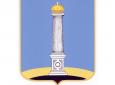 УЛЬЯНОВСКАЯ ГОРОДСКАЯ ИЗБИРАТЕЛЬНАЯ КОМИССИЯПОСТАНОВЛЕНИЕ 3 сентября 2015 года 						           № 94/680-3г. УльяновскО рассмотрении заявления о нарушении избирательного законодательства Гурина А.А.Рассмотрев поступившее в Ульяновскую городскую избирательную комиссию заявление о нарушении избирательного законодательства Гурина А.А. (вх. № 13-Г от 26.08.2015), Ульяновская городская избирательная комиссия установила:В соответствии с пунктом 4 статьи 20 Федерального закона от 12 июня 2002 года № 67-ФЗ «Об основных гарантиях избирательных прав и права на участие в референдуме граждан Российской Федерации» (далее – Федеральный закон) избирательные комиссии обязаны в пределах своей компетенции рассматривать поступившие к ним в период избирательной кампании обращения о нарушении закона, проводить проверки по этим обращениям и давать лицам, направившим обращения, письменные ответы в пятидневный срок.28 августа 2015 года на заседании Ульяновской городской избирательной комиссии единогласно принято решение о перенесении рассмотрения жалобы А.А. Гурина в соответствии с пунктом 4 статьи 20 Федерального закона, так как факты, содержащиеся в жалобе, требуют дополнительной проверки.26 июня 2015 года в периодическом печатном издании «Ульяновск сегодня» опубликовано решение Ульяновской Городской Думы от 24.06.2015 № 61 «О назначении выборов депутатов Ульяновской Городской Думы пятого созыва».3 августа 2015 года принято постановление Ульяновской городской избирательной комиссии № 75/499-3 «О регистрации Кальмасова Инсафа Ибрагимовича кандидатом в депутаты Ульяновской Городской Думы пятого созыва по Заволжскому одномандатному избирательному округу № 14».26 августа 2015 года в Ульяновскую городскую избирательную комиссию поступило заявление о нарушении избирательного законодательства гражданина Гурина А.А. (вх. № 13-Г от 26.08.2015), в котором сообщается, что 26 августа 2015 года им был получен информационный бюллетень кандидата в депутаты Ульяновской Городской Думы пятого созыва Кальмасова Инсафа Ибрагимовича. Считает данный бюллетень агитационным материалом, который опубликован в нарушении действующего законодательства. Просит рассмотреть заявление, выяснить был ли заявлен в УИК данный агитационный материал и привлечь виновных лиц к ответственности в соответствии с действующим законодательством.28 августа 2015 года на заседании Ульяновской городской избирательной комиссии заявитель дополнительно пояснил, что распространение данного печатного агитационного материала начато до официального уведомления Ульяновской городской комиссии о его изготовлении.На момент рассмотрения жалобы доказательств начала распространения данного печатного агитационного материала до официального уведомления Ульяновской городской комиссии о его изготовлении заявителем Гуриным А.А. не представлено.В соответствии с пунктом 1 статьи 54 Федерального закона кандидаты вправе беспрепятственно распространять печатные агитационные материалы в порядке, установленном законодательством Российской Федерации. Все агитационные материалы должны изготавливаться на территории Российской Федерации.Пунктом 2 статьи 54 Федерального закона установлено, что все печатные агитационные материалы должны содержать наименование, юридический адрес и идентификационный номер налогоплательщика организации (фамилию, имя, отчество лица и наименование субъекта Российской Федерации, района, города, иного населенного пункта, где находится место его жительства), изготовившей (изготовившего) данные материалы, наименование организации (фамилию, имя, отчество лица), заказавшей (заказавшего) их, а также информацию о тираже и дате выпуска этих материалов и указание об оплате их изготовления из средств соответствующего избирательного фонда.Пунктом 3 статьи 54 Федерального закона установлено, что экземпляры печатных агитационных материалов или их копии до начала их распространения должны быть представлены кандидатом, избирательным объединением в соответствующую избирательную комиссию. Вместе с указанными материалами должны быть также представлены сведения о месте нахождения (об адресе места жительства) организации (лица), изготовившей и заказавшей (изготовившего и заказавшего) эти материалы.Согласно пункту 9 статьи 48 Федерального закона использование в агитационных материалах кандидата высказываний физического лица о кандидате, об избирательном объединении возможно только с письменного согласия данного физического лица. Документ, подтверждающий согласие, представляется в избирательную комиссию вместе с экземплярами агитационных материалов, представляемых в соответствии с пунктом 3 статьи 54 Федерального закона. По результатам рассмотрения жалобы установлено, что 26 августа 2015 года Кальмасов И.И. представил в Ульяновскую городскую избирательную комиссию уведомление об изготовлении информационного бюллетеня (вх. № 1480 от 26.08.2015) и согласия кандидатов в депутаты Ульяновской городской Думы пятого созыва Варфоламеевой К.А., Замалетдинова Р.Л. на использование изображений и высказываний. Представленный печатный агитационный материал содержит наименование, юридический адрес и идентификационный номер налогоплательщика организации, изготовившей данные материалы, фамилию, имя, отчество лица, заказавшего их, а также информацию о тираже и дате выпуска этих материалов и указание об оплате их изготовления из средств соответствующего избирательного фонда.Таким образом, нарушений законодательства о выборах не выявлено.На основании вышеизложенного, руководствуясь статьей 24 Федерального закона от 12 июня 2002 года №67-ФЗ «Об основных гарантиях избирательных прав и права на участие в референдуме граждан Российской Федерации», Ульяновская городская избирательная комиссия постановляет: 1. Отказать в удовлетворении жалобы Гурину А.А. в пределах заявленных им требований.2. Выдать заявителю копию настоящего постановления.3. Контроль за исполнением настоящего постановления возложить на секретаря Ульяновской городской избирательной комиссии О.Ю. Черабаеву.Председатель Ульяновской городской избирательной комиссии				В.И. Андреев Секретарь Ульяновской городской избирательной комиссии 				О.Ю. Черабаева